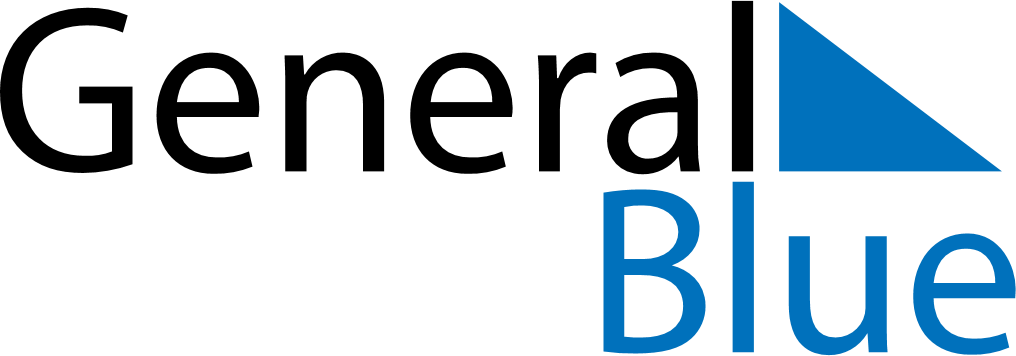 May 2019May 2019May 2019May 2019United Arab EmiratesUnited Arab EmiratesUnited Arab EmiratesSundayMondayTuesdayWednesdayThursdayFridayFridaySaturday1233456789101011First day of Ramadan1213141516171718192021222324242526272829303131